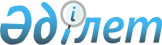 Салықтық өтініштер нысандарын бекіту туралы
					
			Күшін жойған
			
			
		
					Қазақстан Республикасы Қаржы министрінің 2008 жылғы 30 желтоқсандағы N 634 бұйрығы. Қазақстан Республикасының Әділет министрлігінде 2008 жылғы 31 желтоқсанда Нормативтік құқықтық кесімдерді мемлекеттік тіркеудің тізіліміне N 5455 болып енгізілді. Күші жойылды - Қазақстан Республикасы Қаржы министрінің 2011 жылғы 30 желтоқсандағы № 687 бұйрығымен      Ескерту. Бұйрықтың күші жойылды - ҚР Қаржы министрінің 2011.12.30 № 687 (2012.01.01 бастап қолданысқа енгізіледі) бұйрығымен.

      "Салық және бюджетке төленетін басқа да міндетті төлемдер туралы" Қазақстан Республикасы Кодексіне (Салық кодексі) сәйкес БҰЙЫРАМЫН: 



      1. Мынадай салықтық өтініштер нысандары бекітілсін: 



      1) осы бұйрыққа 1-қосымшаға сәйкес құжаттық тексеру жүргізу туралы; 



      2) осы бұйрыққа 2-қосымшаға сәйкес қызметтi тоқтату туралы; 



      3) осы бұйрыққа 3-қосымшасына сәйкес салық төлеушінің (салық агентінің ) салық есептілігін кері қайтарып алу туралы; 



      4) осы бұйрыққа 4-қосымшасына сәйкес салық есептілігін табыс ету мерзімін ұзарту туралы; 



      5) осы бұйрыққа 5-қосымшасына сәйкес салық есептілігін табыс етуді тоқтата тұру (ұзарту, қайта бастау) туралы; 



      6) осы бұйрыққа 6-қосымшасына сәйкес қосарланған салық салуды болдырмау туралы халықаралық шарттың негізінде төленген табыс салығын бюджеттен немесе шартты банк салымынан қайтаруға; 



      7) осы бұйрыққа 7-қосымшасына сәйкес салық резиденттігін растауды алуға; 



      8) осы бұйрыққа 8-қосымшасына сәйкес Қазақстан Республикасындағы көздерден алынған табыстардың және ұсталған (төленген) салықтардың сомалары туралы анықтаманы алуға; 



      9) осы бұйрыққа 9-қосымшасына сәйкес патент негiзiндегі арнаулы салық режимiн қолдануға; 



      10) осы бұйрыққа 10-қосымшасына сәйкес патент негiзiндегі арнаулы салы қ режимiн қ олдануды тоқтату туралы; 



      11) осы бұйрыққа 11-қосымшасына сәйкес оңайлатылған декларация негiзiндегі арнаулы салық режимiн қолдануға; 



      12) осы бұйрыққа 12-қосымшасына сәйкес оңайлатылған декларация негiзiндегі арнаулы салық режимiн қолдануды тоқтату туралы; 



      13) осы бұйрыққа 13-қосымшасына сәйкес шаруа немесе фермер қожалықтарына арналған арнаулы салық режимiн қолдануға; 



      14) осы бұйрыққа 14-қосымшасына сәйкес шаруа немесе фермер қожалықтарына арналған арнаулы салық режимiн қолдануды тоқтату туралы; 



      15) осы бұйрыққа 15-қосымшасына сәйкес ауыл шаруашылығы өнiмдерiн өндiрушi заңды тұлғалар мен ауылдық тұтыну кооперативтеріне арналған арнаулы салық режимiн қолдануға; 



      16) осы бұйрыққа 16-қосымшасына сәйкес ауыл шаруашылығы өнiмдерiн өндiрушi заңды тұлғалар мен ауылдық тұтыну кооперативтеріне арналған арнаулы салық режимiн қолдануды тоқтату туралы; 



      17) осы бұйрыққа 17-қосымшасына сәйкес тіркеу есебіне қою туралы; 



      18) осы бұйрыққа 18-қосымшасына сәйкес тіркеу есебінен шығару туралы; 



      19) осы бұйрыққа 19-қосымшасына сәйкес жеке кәсіпкерді, жеке нотариусты, адвокатты тіркеу есебіне қою туралы; 



      20) осы бұйрыққа 20-қосымшасына сәйкес қосылған құн салығы бойынша тіркеу есебі туралы; 



      21) осы бұйрыққа 21-қосымшасына сәйкес электрондық салық төлеушінің тіркеу есебі туралы ; 



      22) осы бұйрыққа 22-қосымшасына сәйкес бензинді (авиациялықтан басқа), дизель отынын өндiру, көтерме және (немесе) бөлшек сату ойынша тіркеу есебі туралы; 



      23) осы бұйрыққа 23-қосымшаға сәйкес темекi бұйымдарын өндiру және (немесе) көтерме саудада сату бойынша тіркеу есебі туралы; 



      24) осы бұйрыққа 24-қосымшаға сәйкес этил спиртін және (немесе) алкоголь өнiмін өндiру, алкоголь өнiмiн көтерме және (немесе) бөлшек сату бойынша тіркеу есебі туралы; 



      25) осы бұйрыққа 25-қосымшаға сәйкес ойын бизнесі бойынша тіркеу есебі туралы; 



      26) осы бұйрыққа 26-қосымшаға сәйкес тіркелген салық салынатын объектілерді тіркеу есебі туралы; 



      27) осы бұйрыққа 27-қосымшаға сәйкес қосылған құн салығының асып кетуін қайтару туралы; 



      28) осы бұйрыққа 28-қосымшасына сәйкес грант қаражаты есебінен сатып алынған тауарлар, жұмыстар, көрсетілетін қызметтер бойынша төленген қосылған құн салығын қайтару туралы; 



      29) осы бұйрыққа 29-қосымшаға сәйкес салық берешегінің, міндетті зейнетақы жарналары мен әлеуметтік аударымдар бойынша берешегінің жоқ және (немесе) бар екендігі туралы м ә ліметтерді алу үшін; 



      30) осы бұйрыққа 30-қосымшаға сәйкес салық міндеттемелерін орындау бойынша бюджетпен есеп айырысулардың жай-күйі туралы салық төлеушінің (салық агентінің ) дербес шотынан көшірме жазба алуға; 



      31) осы бұйрыққа 31-қосымшаға сәйкес салықтарды, басқада міндетті төлемдерді, өсімпұлдарды және айыппұлдарды есепке жатқызу мен қайтаруды жүргізуге; 



      32) осы бұйрыққа 32-қосымшаға сәйкес бақылау-касса машинасын салы қ органында есепке қ ою туралы; 



      33) осы бұйрыққа 33-қосымшаға сәйкес бақылау-касса машинасын есептен шы ғ ару туралы; 



      34) осы бұйрыққа 34-қосымшаға сәйкес бақылау-касса машинасын қолдан ғ ан кезде туындайтын міндеттемелердің орындалуы туралы; 



      35) осы бұйрыққа 35- қосымшаға сәйкес бақылау-касса машинасыны ң моделін мемлекеттік тізілімге енгізу туралы; 



      36) осы бұйрыққа 36-қосымшаға сәйкес лотереялар ұйымдастыру, өткізу және лотерея билеттерін сату бойынша тіркеу есебі туралы.

      37) Салық кодексінің 279 бабы 6-тармақшасымен қарастырылған, осы бұйрықтың 38 қосымшасына сәйкес, акцизделенетін тауарларды өндіру, жинау (комлектациялау) бойынша тіркеу есебі туралы.

      Ескерту. 1-тармаққа өзгерту енгізілді - ҚР Қаржы министрінің 2010.09.17 N 465 (ресми жарияланған күнінен бастап күшіне енеді) Бұйрығымен.



      2. Осы бұйрыққа 37-қосымшаға сәйкес Қазақстан Республикасының кейбір нормативтік құқықтық актілерінің күші жойылды деп танылсын. 



      3. Қазақстан Республикасы Қ аржы министрлігіні ң Салы қ комитеті (Ерғожин Д.Е.) осы бұйрықтың Қазақстан Республикасының Әділет министрлігінде мемлекеттік тіркелуін қ амтамасыз етсін. 



      4. Осы бұйрық алғаш ресми жарияланған күнінен бастап күшіне енеді және 2009 жылдың 1 қаңтарынан бастап туындаған қатынастарға қолданылады. Қазақстан Республикасының 

Қаржы Министрі                                         Б. Жәмішев 

Қазақстан Республикасы     

Қаржы министрінің       

2008 жылғы 30 желтоқсандағы 

N 634 бұйрығымен бекітілген 

1-қосымша           

            __________________________________ 

      (салық органының атауы) 

       Құжаттық тексеру жүргізу туралы салық өтініші 

      _____________________________________________________________________ 

      (жеке кәсіпкердің, адвокаттың, жеке нотариустың аты-жөні 

      (атауы)/заңды тұлғаның атауы) СТН-і ___________________________ ЖСН/БСН (бар болған жағдайда) __________________________       "Салық және бюджетке төленетін басқа да міндетті төлемдер туралы" Қазақстан Республикасы Кодексінің (Салық кодексі) 37 , 41 , 42-баптарына сәйкес қызметті тоқтатуға (таратуға) байланысты құжаттық тексеру жүргізуді сұраймын. ___________________________________________________/______________/ 

(жеке кәсіпкердің, адвокаттың, жеке нотариустың (қолы) 

      аты-жөні/ тарату комиссиясының жетекшісі) 

      20____ жылғы "____" _______________ 

      (өтінішті беру күні) 

Қолданушылардың назарына! 

Салықтық өтініштер нысандары Деректер базасында көрсетілмеген, қажет болған жағдайда оларды РҚАО-дан электронды жеткізілімде алуыңызға болады.      Ескерту. 3-қосымшаға сәйкес Салық төлеушінің (салық агентінің ) салық есептілігін кері қайтарып алу туралы салықтық өтініштің нысаны жаңа редакцияда - Қазақстан Республикасы Қаржы министрінің 2009.12.30 № 585 Бұйрығымен.

Қазақстан Республикасы   

Қаржы министрінің     

2008 жылғы 30 желтоқсандағы

№ 634 бұйрығымен бекітілген

24-Қосымша               Ескерту. 24-қосымша жаңа редакцияда - ҚР Қаржы министрінің 2010.09.17 N 465 (ресми жарияланған күнінен бастап күшіне енеді) Бұйрығымен. ЭТИЛ СПИРТІ ЖӘНЕ (НЕМЕСЕ) АЛКОГОЛЬ ӨНІМІН ӨНДІРУ, АЛКОГОЛЬ ӨНІМІН КӨТЕРМЕ ЖӘНЕ (НЕМЕСЕ) БӨЛШЕК САУДАДА ӨТКІЗУ БОЙЫНША ТІРКЕУ ЕСЕБІНЕ ҚОЮ ТУРАЛЫ САЛЫҚТЫҚ ӨТІНІШҚолданушылардың назарына! 

Салықтық өтініштер нысандары Деректер базасында көрсетілмеген, қажет болған жағдайда оларды РҚАО-дан электронды жеткізілімде алуыңызға болады.

Қазақстан Республикасы      

Қаржы министрінің        

2008 жылғы 30 желтоқсандағы 

N 634 бұйрығына 37-қосымша  

       Қ аза қ стан Республикасыны ң к ү ші жойыл ғ ан кейбір нормативтік 

құқ ы қ ты қ актілеріні ң тізбесі       

      1. " Қ аза қ стан Республикасыны ң салы қ т ө леушілерді ң мемлекеттік тіркеу ж ә не тіркеу есебіні ң Ережесін бекіту туралы" Қ аза қ стан Республикасы Кіріс министрі м.а. 2002 жыл ғ ы 22 а қ пандағы N 279 бұйрығы (нормативтік құқ ы қ ты қ актілерді мемлекеттік тіркеу тізілімінде N 1826 болып тіркелген). 



      2. "ҚР аумағында пайдалануға рұқсат етілген фискалды жады бар бақылау-касса машиналардың Мемлекеттік тізілімін жасау ережесін бекіту туралы" Қазақстан Республикасы Қаржы министрлігінің Салық комитеті Төрағасының 2003 жылғы 27 ақпандағы N 101 бұйрығы . 



      3. "Арнайы салы қ режимінде к ө зделген ө тініштер мен патенттер нысандарын бекіту туралы" Қ аза қ стан Республикасы Қ аржы министрлігіні ң Салы қ комитеті Т ө ра ғ асыны ң 2006 жыл ғ ы 25 желто қ сандағы N 657 бұ йры ғ ы (нормативтік құқ ы қ ты қ актілерді мемлекеттік тіркеу тізілімінде N 4513 болып тіркелген, "Юридическая газета" газетінде 2007 жыл ғ ы 9 ақпандағы N 21 (1224) жариялан ғ ан). 



      4. "Жеке к ә сіпкерді ң, жеке нотариусты ң, адвокатты ң қ ызметін уақытша то қ тата т ұ ру ж ө нінде ө тініш нысанын бекіту туралы" Қ аза қ стан Республикасы Қ аржы Министрлігіні ң Салы қ Комитеті Т ө ра ғ асыны ң 2006 жылғы 29 желто қ сандағы N 666 бұ йры ғ ы (нормативтік құқ ы қ ты қ актілерді мемлекеттік тіркеу тізілімінде N 4538 болып тіркелген, "Юридическая газета" газетінде 2007 жыл ғ ы 28 а қ панда ғ ы N 31 (1234) жариялан ғ ан). 



      5. " Қ осыл ғ ан құ н салы ғ ы бойынша есепке қ ою, қ осыл ғ ан құ н салы ғ ы бойынша есептен шы ғ ару, қ осыл ғ ан құ н салы ғ ы бойынша есепке қ ою туралы ку ә лікті беру, ауыстыру, к ү шін жою ж ә не қ олданысын то қ тата т ұ ру ережесін бекіту туралы" Қ аза қ стан Республикасы Қ аржы министрлігіні ң Салы қ комитеті т ө ра ғ асыны ң 2007 жыл ғ ы 25 наурыздағы N 157 бұ йры ғ ы (нормативтік құқ ы қ ты қ актілерді мемлекеттік тіркеу тізілімінде N 4605 болып тіркелген, нормативтік құқ ы қ ты қ актілер бюллетенінде 2007 жыл ғ ы N 5, 253- құ жатта жариялан ғ ан). 



      6. " Салы қ қ ызметі органдары мен салы қ т ө леушілер (салы қ агенттері) арасында ғ ы электронды а қ парат алмасу ережесін бекіту туралы" Қ аза қ стан Республикасы Қ аржы министрлігіні ң Салы қ комитеті Төра ғ асыны ң 2008 жылғы 8 шілдедегі N 318 бұ йры ғ ы (нормативтік құқықтық актілерді мемлекеттік тіркеу тізілімінде N 5281 болып тіркелген, "Юридическая газета" газетінде 2008 жыл ғ ы 19 қ ырк ү йектегі N 143 (1543) жариялан ғ ан).

Қазақстан Республикасы  

Қаржы министрінің    

2008 жылғы 30 желтоқсандағы

№ 634 бұйрығымен бекітілген

38-Қосымша             Ескерту. 38-қосымшамен толықтырылды - ҚР Қаржы министрінің 2010.09.17 N 465 (ресми жарияланған күнінен бастап күшіне енеді) Бұйрығымен. САЛЫҚ КОДЕКСІНІҢ 279-БАБЫ 6-ТАРМАҚШАСЫНДА КӨЗДЕЛГЕН АКЦИЗДЕЛЕТІН ТАУАРЛАРЫН ӨНДІРУ, ЖИНАҚТАУ (ЖАБДЫҚТАУ) БОЙЫНША ТІРКЕУ ЕСЕБІНЕ ҚОЮ ТУРАЛЫ САЛЫҚТЫҚ ӨТІНІШҚолданушылардың назарына! 

Салықтық өтініштер нысандары Деректер базасында көрсетілмеген, қажет болған жағдайда оларды РҚАО-дан электронды жеткізілімде алуыңызға болады.
					© 2012. Қазақстан Республикасы Әділет министрлігінің «Қазақстан Республикасының Заңнама және құқықтық ақпарат институты» ШЖҚ РМК
				